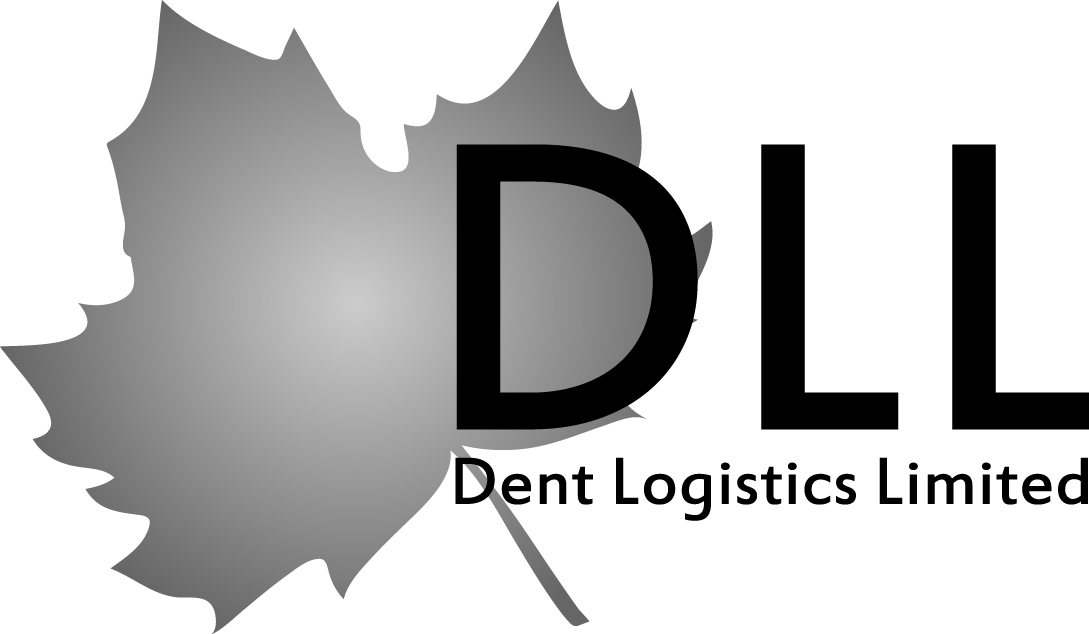 LGV Driving Application FormPersonal InformationSurname 		Forename(s)		Title (Mr/Mrs/Ms etc)		Date of Birth		Address		Post Code                      	Telephone No.             	Mobile No. 		Email Address              	National Ins. No. 		Applying for                  Full Time Permanent / Part Time / Casual Position (Please circle)                                     		   	NationalityDo you have the legal right to take up employment in the UK?                               YES             NO        		Driving Licence HistoryDriving Licence (Please enclose a copy)	                                       FULL           PROVISIONALLGV Class                     	   	Penalty Points	                                       YES               NOPlease give details      		Any drink driving convictions	                                       YES               NOIf yes, when convicted? 			Any Collisions in the last 4 years	                                       YES	    NOIf yes please give details on separate sheet	Do you have a Digital Tachograph Card	                                       YES                NODo you have a DCPC Training Card	                                       YES                NONights Out	                                       YES                NOEmployment HistoryPlease provide details of your previous employment.Period of Notice required in current employment			ReferencesPlease give details of one referee.References will be requested prior to confirmation of employment.Pre-Booked Holidays	                                        YES                NODates 				All information provided will be kept in the strictest confidence and only used for the purpose of assessing your suitability for the post you have applied for.I certify that the information given on this form is, to the best of my knowledge, true and complete.I accept that providing deliberately false or misleading information will result in my application being disqualified, or if I have already been appointed, dismissed.Signature 	         Date 		Please return to:Jenni ThompsonDent Logistics LtdBarbary PlainsEdenhallPenrithCumbriaCA11 8SR	Telephone: 01768 862396    Fax: 01768 865053DateName & Address of EmployerPosition Held/Type of VehicleDuties & ResponsibilitiesReason for leavingNameAddressTelephone No.Relationship